Mushroom Paté en CrouteWonderful for a special meal. Serves 8This recipe can also be adapted to make ‘ Sausage’ rolls.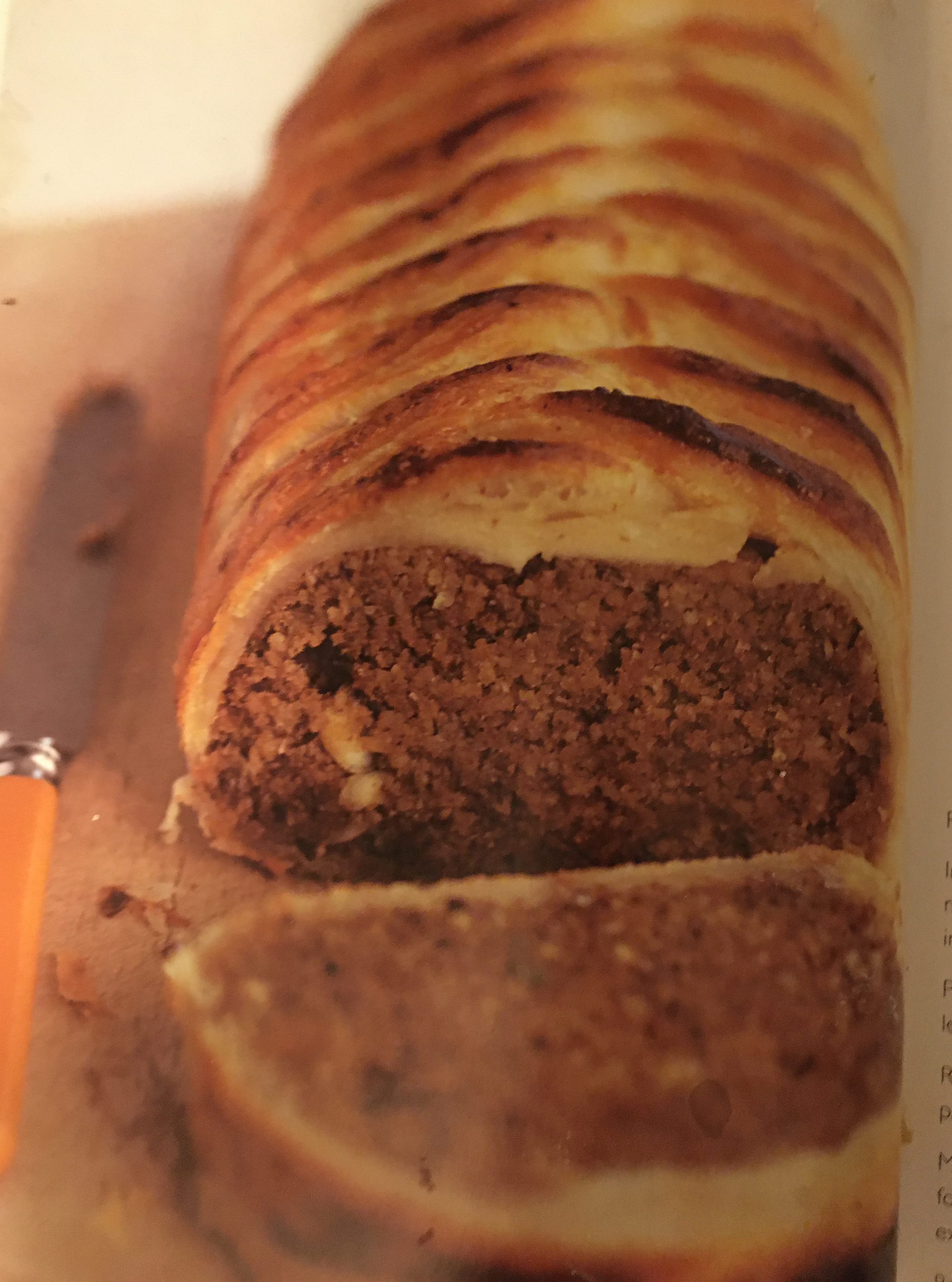 Ingredients:2 large onions, chopped2 tablespoons olive oil2 garlic cloves, chopped250g (9oz) chestnut mushrooms, sliced roughly225g (8oz) cashews, powdered in a food processor225g (8oz) ground almonds225g (8oz) wholemeal breadcrumbs2 tablespoons soy sauce2 tablespoons lemon juice2 teaspoons dried tarragon1 teaspoon yeast extract 500g (1lb 2oz) puff pastrySoya milk for brushingMethod:Preheat the oven to 200⁰C/400⁰F/Gas Mark 6.In a large saucepan, fry the onions in the olive oil for 7 minutes, until tender, then add the garlic and mushrooms and cook for a further 5 minutes, or until the mushrooms are tender. Then tip the mixture into a food processor and blend to a purée.Put the ground cashew nuts and almonds into a bowl with the breadcrumbs, the mushroom purée, soy sauce, lemon juice, tarragon and yeast extract and mix well. It will be quite stiff. Season with salt and pepper.Roll the puff pastry out on a lightly floured board to make a square about 38cm (15 in) in size. Transfer the pastry to a baking sheet and heap the mushroom mixture in the centre, forming it in to a loaf shape.Make diagonal cuts in the pastry about 1 cm (½ in)apart on each side of the mushroom mixture, then fold these up over the mushroom paté to make a kind of plait effect. Tuck in the ends neatly, trim off any extra bits and brush with soya milk.Bake for 40 minutes, or until the pastry is puffed and golden brown.Adapted from: Low- GI Vegetarian Cookbook by Rose Elliott ISBN 978-0-563-53921-6Onion gravy !" # $  %&'()*+,-. !' /$'!-0' '/1!).+/% 2. .-/342/Onion gravy !" # $  %&'()*+,-. !' /$'!-0' '/1!).+/% 2. .-/342Onion gravy !" # $  %&'()*+,-. !' /$'!-0' '/1!).+/% 2. .-/342Onion gravyIngredients:Oil 3 tbsp (45ml)2 medium onions, sliced100% wholemeal flour 2 tbsp (30ml)Vegetable stock ¾pt (450ml) eg Marigold Swiss Vegetable Vegan Bouillon powderRed wine (optional) 2 tbsp (30ml)Tomato purée 2 tsp (10ml)Yeast extract 1 tsp (5ml)Method:Heat the oil in a frying pan, add the onion and cook until golden brown. Stir in the flour and cook for 1-2 minutes, stirring all the time. Add the stock, wine, tomato purée, yeast extract. Bring to the boil, then simmer very gently for 5 minutes.Liquidise and serve hot.